提醒的話：1. 請同學詳細填寫，這樣老師較好做統整，學弟妹也較清楚你提供的意見，謝謝！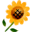 2. 甄選學校、科系請填全名；甄選方式與過程內容書寫不夠請續寫背面。         3. 可直接上輔導處網站https://sites.google.com/a/yphs.tw/yphsc/「甄選入學」區下載本表格，    以電子檔郵寄至yphs316@gmail.com信箱，感謝你！　　　　　              甄選學校甄選學校國立嘉義大學國立嘉義大學國立嘉義大學國立嘉義大學甄選學系甄選學系機械與能源工程學系機械與能源工程學系學生學測分數國英數社自總■大學個人申請□科技校院申請入學□軍事校院■大學個人申請□科技校院申請入學□軍事校院■大學個人申請□科技校院申請入學□軍事校院□正取■備取□未錄取□正取■備取□未錄取學測分數121011121257■大學個人申請□科技校院申請入學□軍事校院■大學個人申請□科技校院申請入學□軍事校院■大學個人申請□科技校院申請入學□軍事校院□正取■備取□未錄取□正取■備取□未錄取甄選方式與過程■面試佔(   30 　%)一、形式：（教授：學生）人數=（ 2 ：1　），方式：       問答，2關                    二、題目：A:你為什麼想來讀這裡你有申請其他學系嗎B: 這裡有什麼吸引你油電混和車的原理簡單介紹一擺垂小角度擺動，冬天和夏天的差別■備審資料佔(   20  %)   或  □術科實作佔(     %)  或  □筆試佔(     %)□其他佔(     %)請註明其他方式，如：小論文■面試佔(   30 　%)一、形式：（教授：學生）人數=（ 2 ：1　），方式：       問答，2關                    二、題目：A:你為什麼想來讀這裡你有申請其他學系嗎B: 這裡有什麼吸引你油電混和車的原理簡單介紹一擺垂小角度擺動，冬天和夏天的差別■備審資料佔(   20  %)   或  □術科實作佔(     %)  或  □筆試佔(     %)□其他佔(     %)請註明其他方式，如：小論文■面試佔(   30 　%)一、形式：（教授：學生）人數=（ 2 ：1　），方式：       問答，2關                    二、題目：A:你為什麼想來讀這裡你有申請其他學系嗎B: 這裡有什麼吸引你油電混和車的原理簡單介紹一擺垂小角度擺動，冬天和夏天的差別■備審資料佔(   20  %)   或  □術科實作佔(     %)  或  □筆試佔(     %)□其他佔(     %)請註明其他方式，如：小論文■面試佔(   30 　%)一、形式：（教授：學生）人數=（ 2 ：1　），方式：       問答，2關                    二、題目：A:你為什麼想來讀這裡你有申請其他學系嗎B: 這裡有什麼吸引你油電混和車的原理簡單介紹一擺垂小角度擺動，冬天和夏天的差別■備審資料佔(   20  %)   或  □術科實作佔(     %)  或  □筆試佔(     %)□其他佔(     %)請註明其他方式，如：小論文■面試佔(   30 　%)一、形式：（教授：學生）人數=（ 2 ：1　），方式：       問答，2關                    二、題目：A:你為什麼想來讀這裡你有申請其他學系嗎B: 這裡有什麼吸引你油電混和車的原理簡單介紹一擺垂小角度擺動，冬天和夏天的差別■備審資料佔(   20  %)   或  □術科實作佔(     %)  或  □筆試佔(     %)□其他佔(     %)請註明其他方式，如：小論文■面試佔(   30 　%)一、形式：（教授：學生）人數=（ 2 ：1　），方式：       問答，2關                    二、題目：A:你為什麼想來讀這裡你有申請其他學系嗎B: 這裡有什麼吸引你油電混和車的原理簡單介紹一擺垂小角度擺動，冬天和夏天的差別■備審資料佔(   20  %)   或  □術科實作佔(     %)  或  □筆試佔(     %)□其他佔(     %)請註明其他方式，如：小論文■面試佔(   30 　%)一、形式：（教授：學生）人數=（ 2 ：1　），方式：       問答，2關                    二、題目：A:你為什麼想來讀這裡你有申請其他學系嗎B: 這裡有什麼吸引你油電混和車的原理簡單介紹一擺垂小角度擺動，冬天和夏天的差別■備審資料佔(   20  %)   或  □術科實作佔(     %)  或  □筆試佔(     %)□其他佔(     %)請註明其他方式，如：小論文■面試佔(   30 　%)一、形式：（教授：學生）人數=（ 2 ：1　），方式：       問答，2關                    二、題目：A:你為什麼想來讀這裡你有申請其他學系嗎B: 這裡有什麼吸引你油電混和車的原理簡單介紹一擺垂小角度擺動，冬天和夏天的差別■備審資料佔(   20  %)   或  □術科實作佔(     %)  或  □筆試佔(     %)□其他佔(     %)請註明其他方式，如：小論文■面試佔(   30 　%)一、形式：（教授：學生）人數=（ 2 ：1　），方式：       問答，2關                    二、題目：A:你為什麼想來讀這裡你有申請其他學系嗎B: 這裡有什麼吸引你油電混和車的原理簡單介紹一擺垂小角度擺動，冬天和夏天的差別■備審資料佔(   20  %)   或  □術科實作佔(     %)  或  □筆試佔(     %)□其他佔(     %)請註明其他方式，如：小論文■面試佔(   30 　%)一、形式：（教授：學生）人數=（ 2 ：1　），方式：       問答，2關                    二、題目：A:你為什麼想來讀這裡你有申請其他學系嗎B: 這裡有什麼吸引你油電混和車的原理簡單介紹一擺垂小角度擺動，冬天和夏天的差別■備審資料佔(   20  %)   或  □術科實作佔(     %)  或  □筆試佔(     %)□其他佔(     %)請註明其他方式，如：小論文■面試佔(   30 　%)一、形式：（教授：學生）人數=（ 2 ：1　），方式：       問答，2關                    二、題目：A:你為什麼想來讀這裡你有申請其他學系嗎B: 這裡有什麼吸引你油電混和車的原理簡單介紹一擺垂小角度擺動，冬天和夏天的差別■備審資料佔(   20  %)   或  □術科實作佔(     %)  或  □筆試佔(     %)□其他佔(     %)請註明其他方式，如：小論文心得與建議◎備審資料製作建議：  教授會看，會在面試稍微帶過，不要太隨便準備◎整體準備方向與建議：   這是一門很新的系，教授要「忠臣」，所以興趣要固定，並展現強烈熱情◎備審資料製作建議：  教授會看，會在面試稍微帶過，不要太隨便準備◎整體準備方向與建議：   這是一門很新的系，教授要「忠臣」，所以興趣要固定，並展現強烈熱情◎備審資料製作建議：  教授會看，會在面試稍微帶過，不要太隨便準備◎整體準備方向與建議：   這是一門很新的系，教授要「忠臣」，所以興趣要固定，並展現強烈熱情◎備審資料製作建議：  教授會看，會在面試稍微帶過，不要太隨便準備◎整體準備方向與建議：   這是一門很新的系，教授要「忠臣」，所以興趣要固定，並展現強烈熱情◎備審資料製作建議：  教授會看，會在面試稍微帶過，不要太隨便準備◎整體準備方向與建議：   這是一門很新的系，教授要「忠臣」，所以興趣要固定，並展現強烈熱情◎備審資料製作建議：  教授會看，會在面試稍微帶過，不要太隨便準備◎整體準備方向與建議：   這是一門很新的系，教授要「忠臣」，所以興趣要固定，並展現強烈熱情◎備審資料製作建議：  教授會看，會在面試稍微帶過，不要太隨便準備◎整體準備方向與建議：   這是一門很新的系，教授要「忠臣」，所以興趣要固定，並展現強烈熱情◎備審資料製作建議：  教授會看，會在面試稍微帶過，不要太隨便準備◎整體準備方向與建議：   這是一門很新的系，教授要「忠臣」，所以興趣要固定，並展現強烈熱情◎備審資料製作建議：  教授會看，會在面試稍微帶過，不要太隨便準備◎整體準備方向與建議：   這是一門很新的系，教授要「忠臣」，所以興趣要固定，並展現強烈熱情◎備審資料製作建議：  教授會看，會在面試稍微帶過，不要太隨便準備◎整體準備方向與建議：   這是一門很新的系，教授要「忠臣」，所以興趣要固定，並展現強烈熱情◎備審資料製作建議：  教授會看，會在面試稍微帶過，不要太隨便準備◎整體準備方向與建議：   這是一門很新的系，教授要「忠臣」，所以興趣要固定，並展現強烈熱情E-mail手機